Lev - kapacitetsanalyse - proces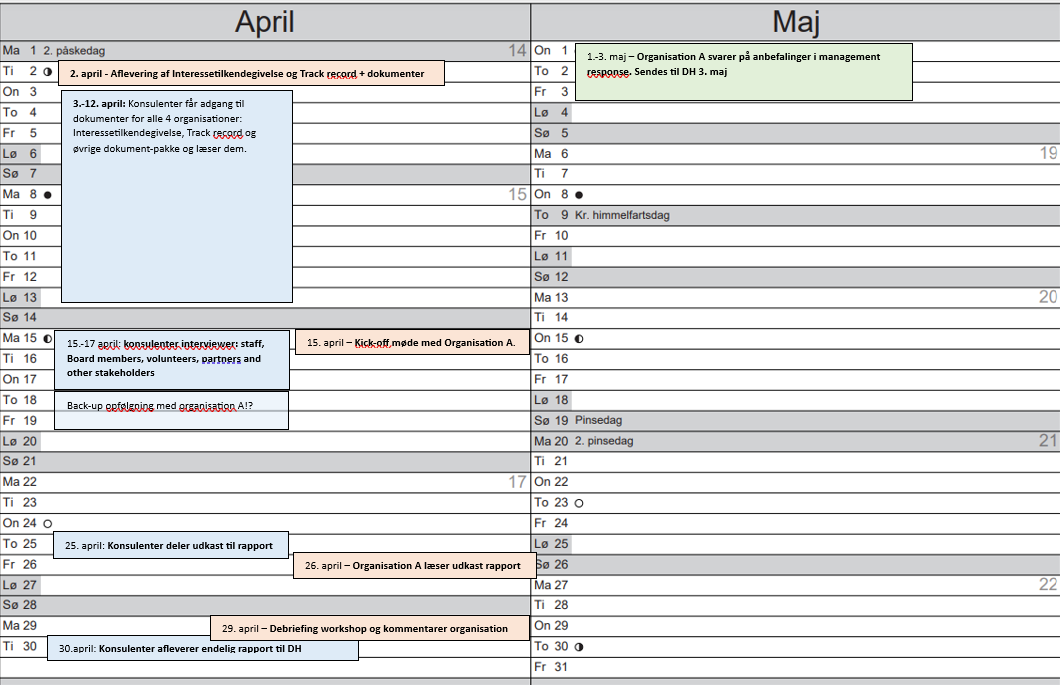 DDL - kapacitetsanalyse - proces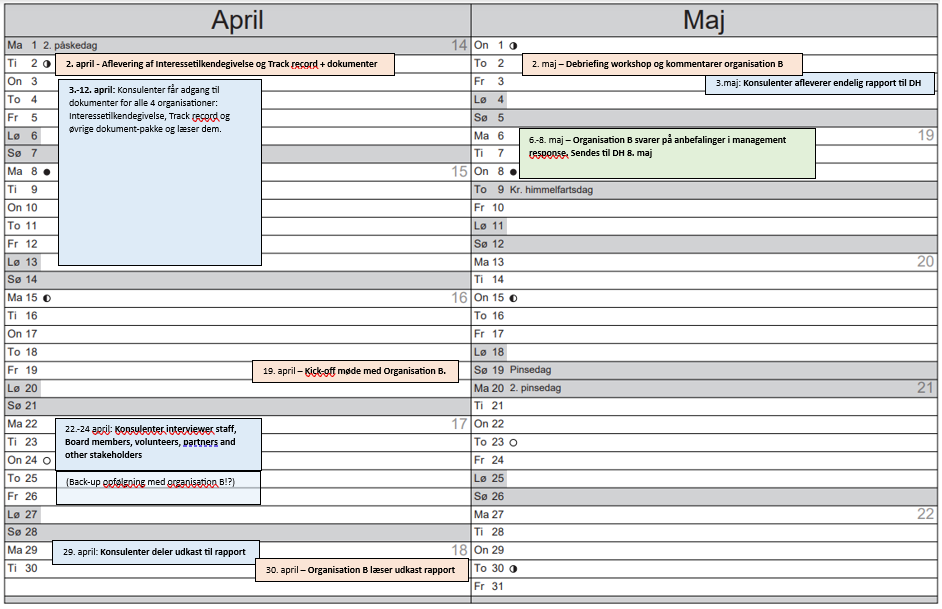 DBS - kapacitetsanalyse - proces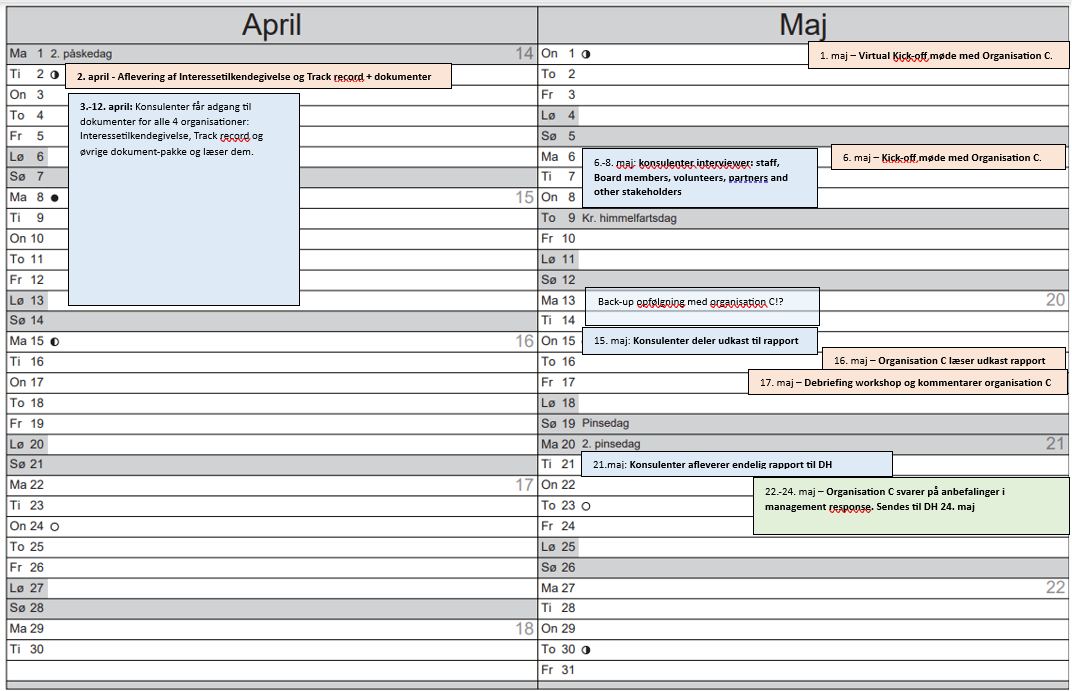 DHF  - kapacitetsanalyse - proces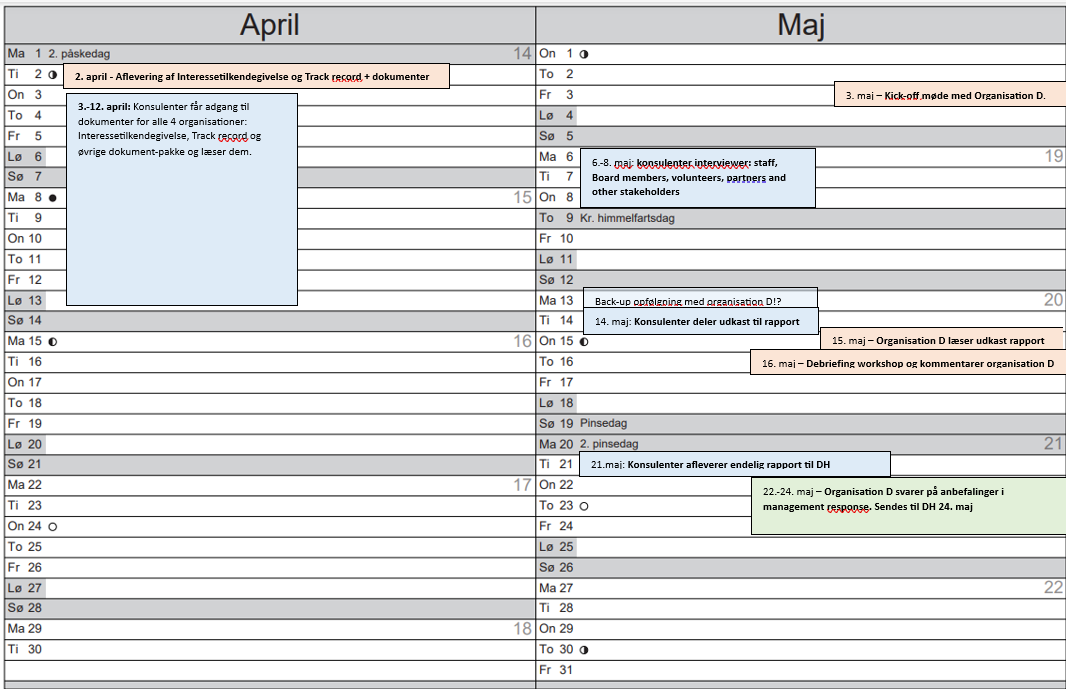 